rotary.leader@rotary.orgJulio de 2010 | Vol. 1 Nº 1Julio de 2010 | Vol. 1 Nº 1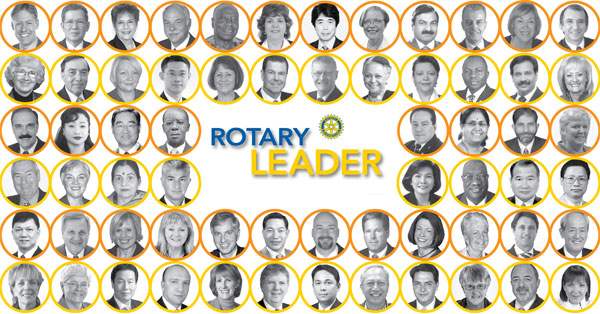 